Publicado en Barcelona el 23/02/2017 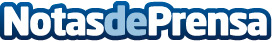 21 Buttons cierra una ronda de financiación de 3 millones de eurosLa inversión ha sido liderada por Samaipata Ventures y han participado 360 Capital Partners, Sabadell Venture Capital, Sputnik, VenturCap, Mediaset y Breega CapitalDatos de contacto:NuriaNota de prensa publicada en: https://www.notasdeprensa.es/21-buttons-cierra-una-ronda-de-financiacion-de Categorias: Internacional Nacional Finanzas Moda Emprendedores Recursos humanos Dispositivos móviles http://www.notasdeprensa.es